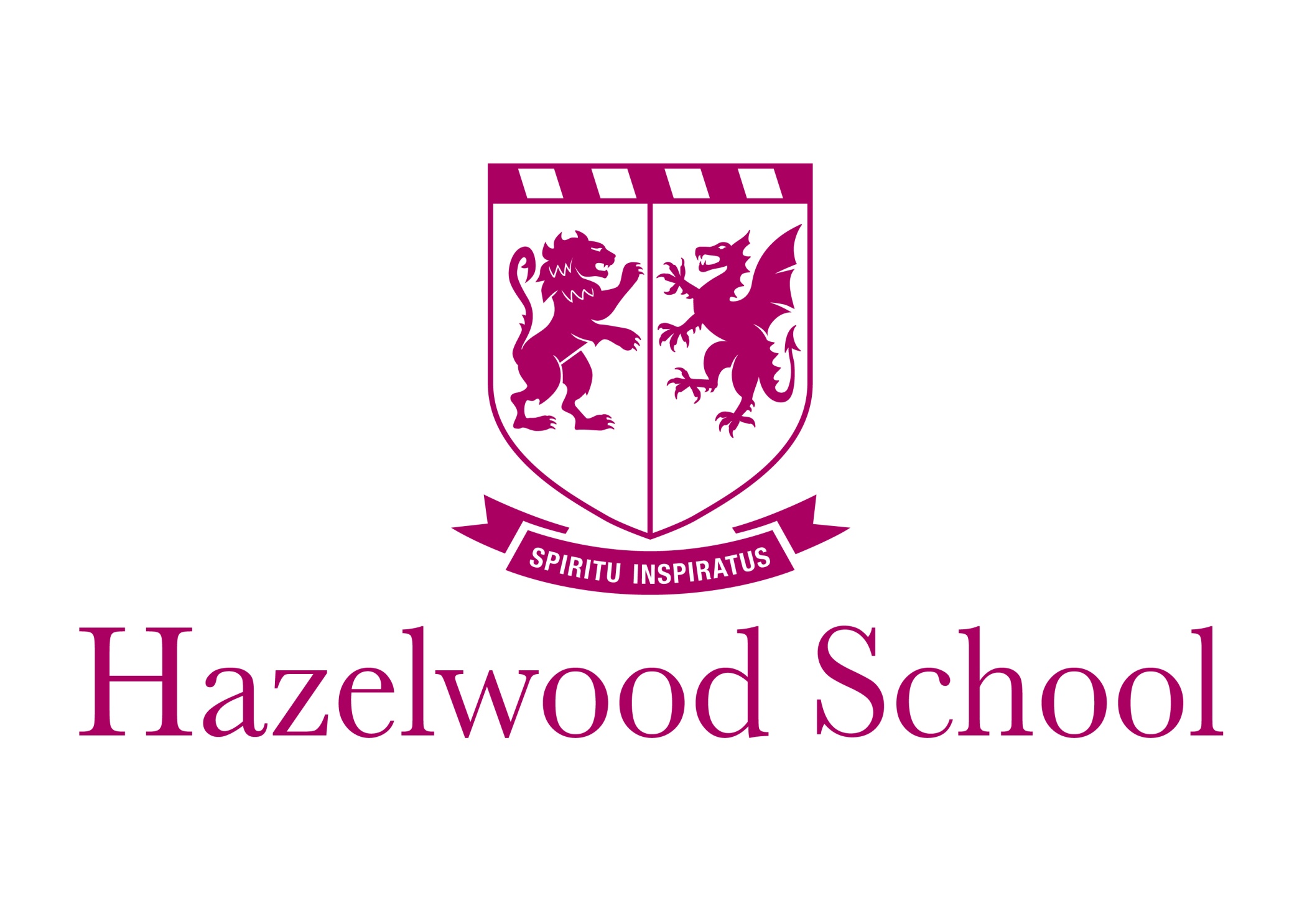 Wolfs Hill, Limpsfield, Oxted, Surrey RH8 0QU www.hazelwoodschool.co.ukDirector of Teaching and LearningRequired for September 2019Established in 1890 the school is vibrant and thriving, valuing the traditions of the past whilst embracing the best of modern education. Hazelwood is set amongst 25 acres of glorious woodlands on the Surrey Kent border, within easy reach of London and GatwickWe are excited to be recruiting for a newly structured Senior Management Team, from September 2019, who will be working closely alongside one another and the Head, promoting and providing the highest quality of education for our pupils.  As an inspiring practitioner, with a keen interest in the all-round development of young people, you will be happy to be part of a team, but willing to take the lead as necessary; championing the vision of the school.The successful candidate will be passionate about developing and driving a curriculum within which every child has the opportunity to thrive academically.  They will be a collaborative, ambitious and dynamic teacher and leader, able to inspire a community of children and staff to achieve outstanding teaching and learning.  Their discretion and integrity will be crucial and they will be committed to maintaining the ethos of Hazelwood for the staff and children.Please apply using the TES application form, which includes a personal statement.  Potential candidates are encouraged to visit the school.  To arrange this, please contact Lorraine Ashlin, HR Manager on:.Tel: 01883 733885 (Direct)   E-mail: recruitment@hazelwoodschool.com Hazelwood School upholds British Values and is committed to Child Protection.  The successful candidate will be required to obtain an enhanced DBS Certificate, through Hazelwood, prior to starting work.